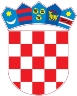 REPUBLIKA HRVATSKAKrapinsko-zagorska županijaUpravni odjel za prostorno uređenje, gradnju i zaštitu okolišaZlatar KLASA: UP/I-350-05/19-05/000006URBROJ: 2140/01-08/6-19-0003Zlatar, 23.01.2019.Predmet:  	Javni poziv za uvid u spis predmetaOPĆINA HRAŠĆINA, HR-49283 Trgovišće, Trgovišće 23c - dostavlja se Pozivamo Vas na uvid u spis predmeta u postupku izdavanja rješenja o utvrđivanju građevne čestice za javne i društvene namjene – mrtvačnica i grobljena novoformiranoj građevnoj čestici 130/1, 130/2, 130/3 i 1656 k.o. Hrašćina ((Hrašćina).Uvid u spis predmeta može se izvršiti dana  29.01.2019 u 09:00 sati, na lokaciji – Zlatar, Park hrvatske mladeži 2, drugi kat/62. Pozivu se može odazvati stranka osobno ili putem svoga opunomoćenika, a na uvid treba donjeti dokaz o svojstvu stranke u postupku. Rješenje o utvrđivanju građevne čestice može se izdati i ako se stranka ne odazove ovom pozivu.Stranka koja se odazove pozivu nadležnoga upravnog tijela za uvid, dužna je dokazati da ima svojstvo stranke.VIŠA REFERENTICA ZA PROSTORNO UREĐENJE I GRADNJUMilena Tkalčević, ing.građ. DOSTAVITI:Oglasna ploča upravog tijelaMrežna stranicaNa katastarskoj čestici za koju se izdaje aktU spis, ovdje